PODALJŠANO BIVANJE – 2. razredDragi moji! Za nami je prvi teden, ki smo ga zaradi izrednih razmer preživeli ločeno. Upam, da je bil  lepo preživet v krogu družine. Predvsem pa, da ste vsi zdravi. Priznam, da vas vse že zelo pogrešam...vaše iskrive poglede, iskrene objeme, lepe besede ter tudi vašo nagajivost in lumparije (ja, prav ste prebrali ). Ker ne moremo biti skupaj, vam bom vsak dan pošiljala dejavnosti, ki jih boste sproti opravljali. Vse to bo novo tako za mene kot za vas in resnično upam, da se boste zraven tudi zabavali. Če boste imeli kakršnakoli vprašanja, težave ali pa vam bo karkoli nerazumljivo, vam bom na razpolago preko svojega emaila: doroteja.draskovic@gmail.com. Sem mi lahko pošljete tudi slike svojih izdelkov, svoje ideje in predloge ter tudi pripombe na dejavnosti. Vesela bom vsakega vašega kontakta, pa tudi povratna informacija, kako vam gre in če ste zdravi, mi bo veliko pomenila.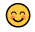 Ostanite zdravi!Lep pozdrav, 									vaša učiteljica Doroteja